ЦЕНТР ТВОРЧЕСТВА(ул. Гагарина, 34/1)ПРОВОДИМ выходные ВМЕСТЕ!!!4 сентября 12.00Игровая программа«100 затей для детей»10 сентября 12.00Танцевально-игровая программа  «О с е н н и е  забавы»17 сентября 14.30 К в е с т – и г р а«Беларусь-это Я»24 сентября 11.00Игра-путешествие «Азбука безопасности»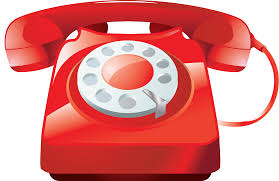               Контактный телефон 4-76-80                   цена билета: 2 руб. 90 коп.